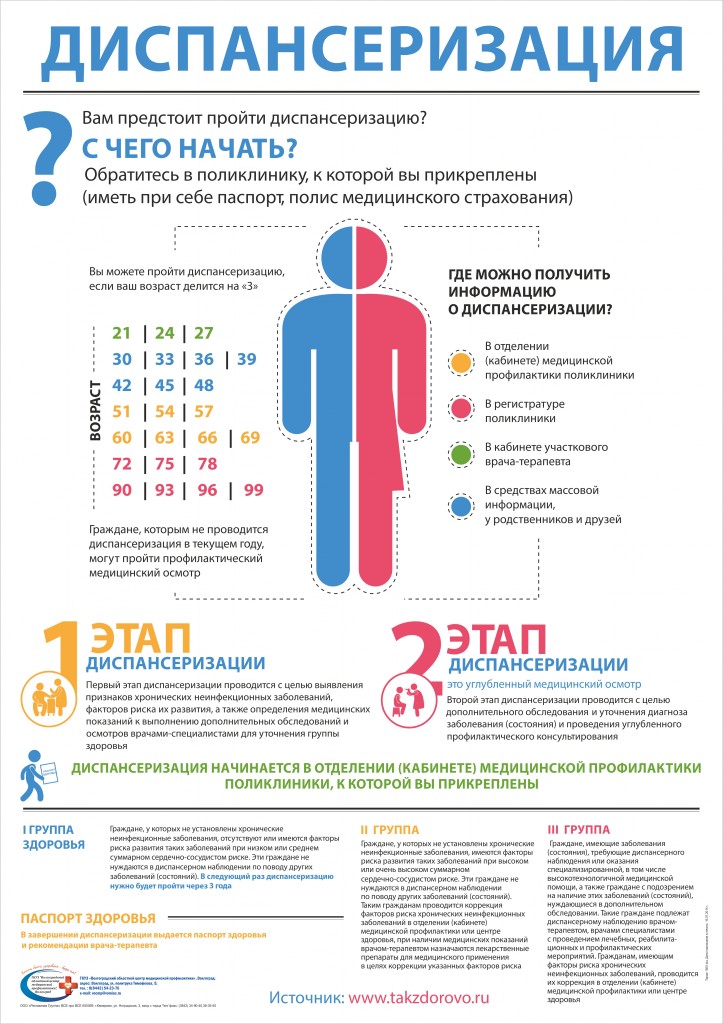 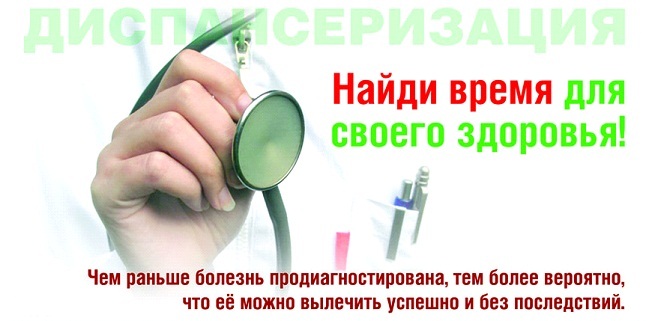 Диспансеризация населения памяткаЗачем нужна диспансеризация?Многие хронические заболевания на ранних стадиях протекают бессимптомно, поэтому, чем раньше выявить начальные проявления болезни или риск их развития, тем успешнее будет лечение.Именно для этих целей и проводится диспансеризация, которая помимо раннего выявления болезней и их факторов риска обеспечивает проведение необходимых лечебных и профилактических мер, и, при необходимости, длительное диспансерное наблюдение.Кто подлежит диспансеризации?Диспансеризация проводится один раз в три года, начиная с 21 года.Диспансеризации подлежат следующие группы населения:работающие граждане;неработающие граждане;обучающиеся в образовательных организациях по очной форме.Если в текущем году ваш возраст делится на «3», то есть вам 21, 24, 27,30, 33 года и т. д., тогда вам необходимо пройти диспансеризацию.В 2018 году диспансеризации подлежат застрахованные граждане следующих годов рождения: 1997, 1994, 1991, 1988, 1985, 1982, 1979, 1976, 1973, 1970, 1967, 1964, 1961, 1958, 1955, 1952, 1949, 1946, 1943, 1940, 1937, 1934, 1931, 1928, 1925, 1922, 1919, 1916.Исключение составляют категории граждан, которым диспансеризация проводится ежегодно вне зависимости от возраста (в объеме, предусмотренном для граждан ближайшей возрастной категории):инвалидов Великой Отечественной войны и инвалидов боевых действий, а также участников Великой Отечественной войны, ставших инвалидами вследствие общего заболевания, трудового увечья или других причин (кроме лиц, инвалидность которых наступила вследствие их противоправных действий)лиц, награжденных знаком «Жителю блокадного Ленинграда» и признанных инвалидами вследствие общего заболевания, трудового увечья и других причин (кроме лиц, инвалидность которых наступила вследствие их противоправных действий)бывших несовершеннолетних узников концлагерей, гетто, других мест принудительного содержания, созданных фашистами и их союзниками в период второй мировой войны, признанных инвалидами вследствие общего заболевания, трудового увечья и других причин (за исключением лиц, инвалидность которых наступила вследствие их противоправных действий)Диспансеризация проводится бесплатно по полису ОМС в поликлинике по месту жительства (прикрепления) в соответствии с приказом Министерства здравоохранения Российской Федерации от 12.12.2017 № 869 н «Об утверждении порядка проведения диспансеризации определенных групп взрослого населения».Основные задачи диспансеризацииВыявление хронических неинфекционных заболеваний, являющихся основной причиной инвалидности и преждевременной смертности, к которым относятся:сердечно-сосудистые заболевания, прежде всего, ишемическая болезнь сердца и цереброваскулярные заболевания;некоторые злокачественные новообразования;сахарный диабет;хронические болезни органов дыхания, туберкулёз.Диспансеризация взрослого населения проводится путем углубленного обследования состояния здоровья граждан в целях:раннего выявления хронических неинфекционных заболеваний (состояний), являющихся основной причиной инвалидности и преждевременной смертности населения Российской Федерации (далее — хронические неинфекционные заболевания), основных факторов риска их развития (повышенный уровень артериального давления, гиперхолестеринемию, повышенный уровень глюкозы в крови, курение табака, пагубное потребление алкоголя, нерациональное питание, низкая физическая активность, избыточная масса тела или ожирение), а также потребления наркотических средств и психотропных веществ без назначения врача;определения группы состояния здоровья, необходимых профилактических, лечебных, реабилитационных и оздоровительных мероприятий для граждан с выявленными хроническими неинфекционными заболеваниями и (или) факторами риска их развития, граждан с иными заболеваниями (состояниями), а также для здоровых граждан;проведения краткого профилактического консультирования граждан с выявленными хроническими неинфекционными заболеваниями и (или) факторами риска их развития, здоровых граждан, а также проведения индивидуального углубленного профилактического консультирования и группового профилактического консультирования (школ пациента) граждан с высоким и очень высоким суммарным сердечно-сосудистым риском;определения группы диспансерного наблюдения граждан с выявленными хроническими неинфекционными заболеваниями и иными заболеваниями (состояниями), а также граждан с высоким и очень высоким суммарным сердечно-сосудистым риском.Особенности проведения диспансеризации:участковый принцип ее организации;дифференцированный набор обследований в зависимости от возраста и пола (в целях повышения вероятности раннего выявления наиболее часто встречающихся для данного пола и возраста хронических неинфекционных заболеваний);Какие документы необходимы для прохождения диспансеризации?Каждому гражданину, направляющемуся на диспансеризацию, необходимо иметь паспорт и страховой медицинский полис ОМС. Если Вы в текущем или предшествующем году проходили медицинские исследования, возьмите документы, подтверждающие это, и покажите их медицинским работникам перед началом прохождения диспансеризации.Диспансеризация проводится в два этапа:I. Первый этап диспансеризации (скрининг) проводится с целью выявления у граждан признаков хронических неинфекционных заболеваний, факторов риска их развития, потребления наркотических средств и психотропных веществ без назначения врача, а также определения медицинских показаний к выполнению дополнительных обследований и осмотров врачами-специалистами для уточнения диагноза заболевания (состояния) на втором этапе диспансеризации, и включает в себя:опрос (анкетирование), направленное на выявление хронических неинфекционных заболеваний, факторов риска их развития, потребления наркотических средств и психотропных веществ без назначения врача (далее — анкетирование);антропометрию (измерение роста стоя, массы тела, окружности талии), расчет индекса массы тела 1 раз в 3 года;измерение артериального давления 1 раз в 3 года;определение уровня общего холестерина в крови (допускается использование экспресс-метода) 1 раз в 3 года;определение уровня глюкозы в крови экспресс-методом (допускается лабораторный метод) 1 раз в 3 года;определение относительного суммарного сердечно-сосудистого риска у граждан в возрасте от 21 до 39 лет включительно и абсолютного суммарного сердечно-сосудистого риска у граждан в возрасте от 42 до 63 лет включительно, не имеющих заболеваний, связанных с атеросклерозом, сахарного диабета второго типа и хронических болезней почек, 1 раз в 3 года;электрокардиографию в покое (для мужчин в возрасте 36 лет и старше, для женщин в возрасте 45 лет и старше 1 раз в 3 года);осмотр фельдшером (акушеркой), включая взятие мазка (соскоба) с поверхности шейки матки (наружного маточного зева) и цервикального канала на цитологическое исследование (далее — мазок с шейки матки) (для женщин в возрасте от 30 лет до 60 лет включительно 1 раз в 3 года);флюорографию легких 1 раз в 3 года;маммографию обеих молочных желез в двух проекциях (для женщин в возрасте от 39–48 лет 1 раз в 3 года и в возрасте 50–70 лет 1 раз в 2 года);исследование кала на скрытую кровь иммунохимическим методом (для граждан в возрасте от 49 до 73 лет 1 раз в 2 года);определение простат-специфического антигена (ПСА) в крови (для мужчин в возрасте 45 лет и 51 года);измерение внутриглазного давления 1 раз в 3 года (для граждан в возрасте от 60 лет и старше);прием (осмотр) врачом-терапевтом по завершению исследований первого этапа диспансеризации, проводимых с периодичностью 1 раз в 3 года, включающий установление диагноза, определение группы здоровья, группы диспансерного наблюдения, проведение краткого профилактического консультирования, включая рекомендации по здоровому питанию, уровню физической активности, отказу от курения табака и пагубного потребления алкоголя, определение медицинских показаний для обследований и консультаций в рамках второго этапа диспансеризации;По итогам первого этапа терапевт определяет группу здоровья и решает, необходимо ли более детальное обследование (направление на II этап диспансеризации).II. Второй этап диспансеризации проводится с целью дополнительного обследования и уточнения диагноза заболевания (состояния), проведения углубленного профилактического консультирования и включает в себя:осмотр (консультацию) врачом-неврологом (при наличии впервые выявленных указаний или подозрений на ранее перенесенное острое нарушение мозгового кровообращения для граждан, не находящихся по этому поводу под диспансерным наблюдением, а также в случаях выявления по результатам анкетирования нарушений двигательной функции, когнитивных нарушений и подозрения на депрессию у граждан в возрасте 75 лет и старше, не находящихся по этому поводу под диспансерным наблюдением);дуплексное сканирование брахицефальных артерий (для мужчин в возрасте от 45 до 72 лет и женщин в возрасте от 54 до 72 лет при наличии комбинации трёх факторов риска развития хронических неинфекционных заболеваний: повышенный уровень артериального давления, гиперхолестеринемия, избыточная масса тела или ожирение, а также по направлению врачом-неврологом при впервые выявленном указании или подозрении на ранее перенесенное острое нарушение мозгового кровообращения для граждан в возрасте 75–90 лет, не находящихся по этому поводу под диспансерным наблюдением);осмотр (консультацию) врачом-хирургом или врачом-урологом (для мужчин в возрасте от 45 лет и 51 года при повышении уровня простат-специфического антигена в крови более 1 нг/мл);осмотр (консультацию) врачом-хирургом или врачом-колопроктологом, включая проведение ректороманоскопии (при положительном анализе кала на скрытую кровь, для граждан в возрасте от 49 лет и старше при отягощенной наследственности по семейному аденоматозу, онкологическим заболеваниям колоректальной области, при выявлении других медицинских показаний по результатам анкетирования, а также по назначению врача-терапевта, врача-уролога, врача-акушера-гинеколога в случаях выявления симптомов онкологических заболеваний колоректальной области);колоноскопию (для граждан в случае подозрения на онкологическое заболевание толстой кишки по назначению врача-хирурга или врача-колопроктолога);спирометрию (для граждан с подозрением на хроническое бронхолегочное заболевание по результатам анкетирования, курящих и по направлению врача-терапевта);осмотр (консультацию) врачом-акушером-гинекологом (для женщин в возрасте от 30 до 69 лет включительно с выявленными патологическими изменениями по результатам цитологического исследования мазка с шейки матки и (или) маммографии);осмотр (консультацию) врачом-оториноларингологом (для граждан в возрасте 75 лет и старше при наличии медицинских показаний по результатам анкетирования или осмотра врача-терапевта);осмотр (консультацию) врачом-офтальмологом (для граждан в возрасте 60 лет и старше, имеющих повышенное внутриглазное давление, и для граждан в возрасте 75 лет и старше, имеющих снижение остроты зрения, не поддающееся очковой коррекции, выявленное по результатам анкетирования);проведение индивидуального или группового (школы для пациентов) углубленного профилактического консультирования в отделении (кабинете) медицинской профилактики (центре здоровья, фельдшерском здравпункте или фельдшерско-акушерском пункте) для граждан с выявленными факторами риска развития хронических неинфекционных заболеваний, имеющих указанные заболевания или имеющих высокий и очень высокий абсолютный суммарный сердечно-сосудистый риск;прием (осмотр) врачом-терапевтом, по завершению исследований второго этапа диспансеризации, включающий установление (уточнение) диагноза, определение (уточнение) группы здоровья, определение группы диспансерного наблюдения (с учетом заключений врачей-специалистов), а также направление граждан при наличии медицинских показаний на дополнительное обследование, не входящее в объем диспансеризации, для получения специализированной, в том числе высокотехнологичной, медицинской помощи, на санаторно-курортное лечение.Подготовка к прохождению диспансеризации:Для прохождения первого этапа диспансеризации желательно прийти в медицинскую организацию (поликлинику) утром, на голодный желудок, до выполнения каких-либо физических нагрузок, в том числе и утренней физической зарядки. Для сбора кала предпочтительно использовать промышленно произведенные специальные контейнеры (небольшие емкости) для биопроб, которые можно приобрести в аптеке. Относительным ограничением является менструальный период у женщин.Лицам в возрасте от 49 лет до 73 лет для исследования кала на скрытую кровь необходимо во избежание ложноположительных результатов в течение 3 суток перед диспансеризацией не есть мясную пищу, а также других продуктов, в состав которых входит значительное количество железа (яблоки, зеленый лук, сладкий болгарский перец, белая фасоль, шпинат), а также овощи, содержащие много таких ферментов, как каталаза и пероксидаза (огурцы, хрен, цветная капуста), исключить прием железосодержащих лекарственных препаратов, в том числе гематогена, отменить прием аскорбиновой кислоты, ацетилсалициловой кислоты (аспирина) и другие нестероидных противовоспалительных средств (таких как вольтарен, диклофенак и т. д.), отказаться от использования любых слабительных средств и клизм. Избегайте чрезмерного разжижения образца каловых масс водой из чаши туалета. Это может быть причиной неправильного результата.Женщинам необходимо помнить, что забор мазков с шейки матки не проводится во время менструации, при проведении того или иного лечения инфекционно-воспалительных заболеваний органов малого таза, что для снижения вероятности получения ложных результатов анализа мазка необходимо исключить половые контакты в течение 2-х суток перед диспансеризацией, отменить любые вагинальные препараты, спермициды, тампоны и спринцевания. Маммография проводится с 6 по 12 день менструального цикла.Объем подготовки для прохождения второго этапа диспансеризации Вам объяснит участковый врач (фельдшер).Что происходит, если в ходе диспансеризации у пациента обнаруживают отклонения в здоровье?После всех исследований и консультаций специалистов пациент осматривается участковым врачом-терапевтом (ВОП). Для определения по результатам диспансеризации группы здоровья гражданина и планирования тактики его медицинского наблюдения используются следующие критерии: I группа здоровья — граждане, у которых не установлены хронические неинфекционные заболевания, отсутствуют факторы риска развития таких заболеваний или имеются указанные факторы риска при низком или среднем абсолютном суммарном сердечно-сосудистом риске и которые не нуждаются в диспансерном наблюдении по поводу других заболеваний (состояний). Таким гражданам в рамках диспансеризации проводится краткое профилактическое консультирование, а лицам с высоким относительным сердечно-сосудистымриском дополнительно в отделении (кабинете) медицинской профилактики (центре здоровья, фельдшерском здравпункте или фельдшерско-акушерском пункте) проводится индивидуальное профилактическое консультирование.II группа здоровья — граждане, у которых не установлены хронические неинфекционные заболевания, но имеются факторы риска развития таких заболеваний при высоком или очень высоком абсолютном суммарном сердечно-сосудистом риске, а также граждане, у которых выявлено ожирение и (или) гиперхолистеринемия с уровнем общего холестерина 8 ммоль/л и более, и (или) лица, курящие более 20 сигарет в день, и (или) лица с выявленным риском пагубного потребления алкоголя и (или) риском потребления наркотических средств и психотропных веществ без назначения врача, и которые не нуждаются в диспансерном наблюдении по поводу других заболеваний (состояний).Таким гражданам в рамках диспансеризации проводится краткое профилактическое консультирование врачом-терапевтом. Лицам с высоким или очень высоким абсолютным сердечно-сосудистым риском, и (или) курящим более 20 сигарет в день, и (или) у которых выявлено ожирение, и (или) гиперхолистеринемия с уровнем общего холестерина 8 ммоль/л и более, проводится индивидуальное профилактическое консультирование в отделении (кабиненте) медицинской профилактики, центре здоровья, фельдшерском здравпункте или фельдшерско-акушерском пункте. Гражданам с выявленным риском пагубного потребления алкоголя и (или) риском потребления наркотических средств и психотропных веществ без назначения врача на втором этапе диспансеризации проводится углубленное (индивидуальное или групповое) профилактическое консультирование. Гражданам II группы здоровья при наличии медицинских показаний врачом-терапевтом назначаются лекарственные препараты для медицинского применения в целях фармакологической коррекции указанных факторов риска. Граждане II группы здоровья с высоким или очень высоким абсолютным сердечно-сосудистымриском подлежат диспансерному наблюдению врачом (фельдшером) отделения (кабинета) медицинской профилактики, или центра здоровья, а также фельдшером фельдшерского здравпункта или фельдшерско-акушерского пункта, за исключением пациентов с уровнем общего холестерина 8 ммоль/л и более, которые подлежат диспансерному наблюдению врачом-терапевтом.IIIа группа здоровья — граждане, имеющие хронические неинфекционные заболевания, требующие установления диспансерного наблюдения или оказания специализированной, в том числе высокотехнологичной, медицинской помощи, а также граждане с подозрением на наличие этих заболеваний (состояний), нуждающиеся в дополнительном обследовании;IIIб группа состояния здоровья — граждане, не имеющие хронические неинфекционные заболевания, но требующие установления диспансерного наблюдения или оказания специализированной, в том числе высокотехнологичной, медицинской помощи по поводу иных заболеваний, а также граждане с подозрением на наличие этих заболеваний, нуждающиеся в дополнительном обследовании.Граждане с IIIа и IIIб группами здоровья подлежат диспансерному наблюдению врачом-терапевтом, врачами-специалистами с проведением лечебных, реабилитационных и профилактических мероприятий.Гражданам с IIIa и IIIб группы здоровья, имеющим факторы риска развития хронических неинфекционных заболеваний, в рамках первого этапа диспансеризации проводится краткое профилактическое консультирование врачом-терапевтом. В рамках второго этапа диспансеризации гражданам в возрасте до 72 лет с выявленной ишемической болезнью сердца, цереброваскулярными заболеваниями, хронической ишемией нижних конечностей атеросклеротического генеза или болезнями, характеризующимися повышенным кровяным давлением и всем гражданам в возрасте 75 лет и старше в целях коррекции выявленных факторов риска и (или) профилактики старческой астении проводится углубленное (индивидуальное или групповое) профилактическое консультирование в отделении (кабинете) медицинской профилактики, центре здоровья, фельдшерском здравпункте или фельдшерско-акушерском пункте. При наличии медицинских показаний врачом-терапевтом назначаются лекарственные препараты для медицинского применения в целях фармакологической коррекции выявленных факторов риска.Может ли пациент отказаться от исследований?Диспансеризация проводится при наличии информированного добровольного согласия гражданина или его законного представителя (в отношении лица, признанного в установленном законом порядке недееспособным, если такое лицо по своему состоянию не способно дать согласие на медицинское вмешательство), данного по форме и в порядке, которые утверждены Министерством здравоохранения Российской Федерации. Гражданин вправе отказаться от проведения диспансеризации в целом либо от отдельных видов медицинских вмешательств, входящих в объем диспансеризации, в порядке и по форме, которые утверждены Министерством здравоохранения Российской Федерации.Диспансеризация позволяет укрепить здоровье, выявить заболевание и как можно раньше, лечить болезнь с наибольшим успехом.